Dov’è il tuo cuore, là sarà anche il tuo tesoroAllegato 1CIl termometro delle emozioniEmozioni:allegro, contento, scoraggiato, disperato, irritato, furibondo, impaurito, esultante, afflitto, arrabbiato, insicuro, terrorizzato.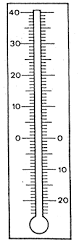 ________   ________   ________   ________   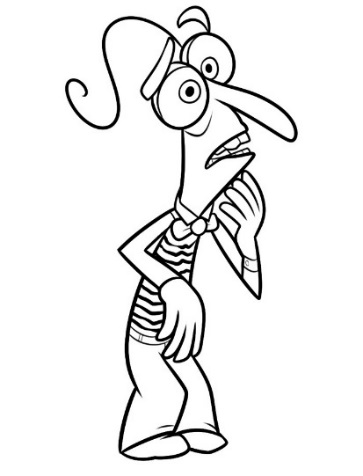 ________   ________   ________   ________   ________   ________   ________   ________   